Dear Sir/Madam,1	By TSB Circular 32 of 29 July 2022, the above-mentioned Recommendation was submitted for deletion, at the request of Member States participating in the meeting of Study Group 13 (Geneva, 4 to 15 July 2022) and in accordance with the provisions of Resolution 1, Section 9.8, § 9.8.2, of WTSA (Rev. Geneva, 2022).2	The conditions governing the deletion of this Recommendation were met on 
30 October 2022. 3	No replies were received to the consultation. There was no objection to the deletion.Recommendation ITU-T I.373 “Network capabilities to support universal personal telecommunication (UPT)” is therefore deleted.Yours faithfully,Chaesub Lee
Director of the Telecommunication
Standardization Bureau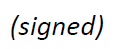 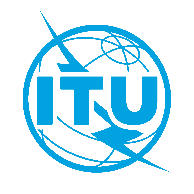 International telecommunication unionTelecommunication Standardization BureauInternational telecommunication unionTelecommunication Standardization BureauGeneva, 2 November 2022Geneva, 2 November 2022Ref:TSB Circular 50SG13/TKTSB Circular 50SG13/TKTo:-	Administrations of Member States of the UnionCopy to:-	ITU-T Sector Members;-	Associates of ITU-T Study Group 13; -	ITU Academia;-	The Chairmen and Vice-Chairmen of ITU-T Study Group 13;-	The Director of the Telecommunication Development Bureau;-	The Director of the Radiocommunication BureauTo:-	Administrations of Member States of the UnionCopy to:-	ITU-T Sector Members;-	Associates of ITU-T Study Group 13; -	ITU Academia;-	The Chairmen and Vice-Chairmen of ITU-T Study Group 13;-	The Director of the Telecommunication Development Bureau;-	The Director of the Radiocommunication BureauTel:+41 22 730 5126+41 22 730 5126To:-	Administrations of Member States of the UnionCopy to:-	ITU-T Sector Members;-	Associates of ITU-T Study Group 13; -	ITU Academia;-	The Chairmen and Vice-Chairmen of ITU-T Study Group 13;-	The Director of the Telecommunication Development Bureau;-	The Director of the Radiocommunication BureauTo:-	Administrations of Member States of the UnionCopy to:-	ITU-T Sector Members;-	Associates of ITU-T Study Group 13; -	ITU Academia;-	The Chairmen and Vice-Chairmen of ITU-T Study Group 13;-	The Director of the Telecommunication Development Bureau;-	The Director of the Radiocommunication BureauFax:E-mail:+41 22 730 5853tsbsg13@itu.int+41 22 730 5853tsbsg13@itu.intTo:-	Administrations of Member States of the UnionCopy to:-	ITU-T Sector Members;-	Associates of ITU-T Study Group 13; -	ITU Academia;-	The Chairmen and Vice-Chairmen of ITU-T Study Group 13;-	The Director of the Telecommunication Development Bureau;-	The Director of the Radiocommunication BureauTo:-	Administrations of Member States of the UnionCopy to:-	ITU-T Sector Members;-	Associates of ITU-T Study Group 13; -	ITU Academia;-	The Chairmen and Vice-Chairmen of ITU-T Study Group 13;-	The Director of the Telecommunication Development Bureau;-	The Director of the Radiocommunication BureauSubject:Deletion of Recommendation ITU-T I.373Deletion of Recommendation ITU-T I.373Deletion of Recommendation ITU-T I.373Deletion of Recommendation ITU-T I.373